Minutes of  the Annual meeting of Bavington Parish Council  held on Tuesday 18th May 2021 commencing at 7pm inGreat Bavington URC Church meeting roomThose Present:	P Acton (Chairman), P Ramsden, R Taylor, C Hogg, J Spearman, C Miller (Clerk)	2021/17	Apologies for AbsenceL Robson2021/18	Election of ChairmanCllr Acton proposed and seconded as Chairman, and duly elected.2021/19	Election of Vice ChairmanCllr Taylor proposed and seconded as Vice Chairman and duly elected.2021/20	Disclosure of interests by members regarding agenda itemsThere were no disclosure of members interests.2021/21	Approval of minutes taken at the meeting held 4th February 2021It was resolved that the minutes of the previous meeting held  4th February 2021 be accepted as a true record.2021/22	Matters arising from meeting held 4th February 2021There were no matters arising from the meeting held  4th February 2021.2021/23	Ray Wind Farm Fund Funds this year had largely been spent on grants related to circumstances due to the Covid-19 pandemic.  A further installment of approximate £170K funds to be received end June 2021 by Community Interest Company, with £100K to be received by the Community Foundation.  A smaller fund was available for requests up to £500.2021/23/01	To receive information regarding B4RN/B4NTR Broadband mattersThe local representative was to host a zoom meeting 25/5/21 in order for the routes for the cable installation to be organised.  2021/24	Correspondencehttps://northumberland.moderngov.co.uk/documents/s2141/Public%20Library%20Service%20Consultation.pdfhttps://northumberland.moderngov.co.uk/documents/s2143/App%202.pdf2021/25	Finance2021/25/01	To approve the following payments:NALC – Annual subscription fee - £52.50Came & Company – Annual insurance premium - £218.00It was resolved to approve the payments.2021/26	Audit of Accounts year ending 31/3/212021/26/01	To consider and agree any actions arising from the report of the internal auditorThere were no matters arising from the report of the internal auditor.2021/26/02	To approve the Governance StatementIt was resolved to approve the Governance Statement.2021/26/03	To approve the draft annual accounts for 2020/2021It was resolved to approve the draft annual accounts for 2020/2021.2021/26/04	To approve the Accounting Statement and explanation of variancesIt was resolved to approve the Accounting Statement and explanation of variances.2021/26/05	To approve the Exemption CertificateIt was resolved to approve the Exemption Certificate.2021/26/06	To confirm public right of inspection datesIt was resolved to approve the public right of inspection dates from 14 June to 23 July 2021.2021/27	Planning2021/27/01	Planning Applications receivedNo planning applications had been received.2021/27/02	Approval of Planning Application receivedNo approval of planning application had been received.2021/27/03	Planning Application withdrawal20/02266/FUL: Land Through North of Caverton Plantation Capheaton – Proposed farm access2021/28	Any other BusinessIt was pleasing to note potholes within the parish had been actioned.A statutory objection had been submitted regarding the Divethill quarry proposals.2021/29	Date of Next MeetingThe next meeting of Bavington Parish Council will be held on Thursday 5th August 2021 commencing 7pm at Great Bavington URC Church meeting room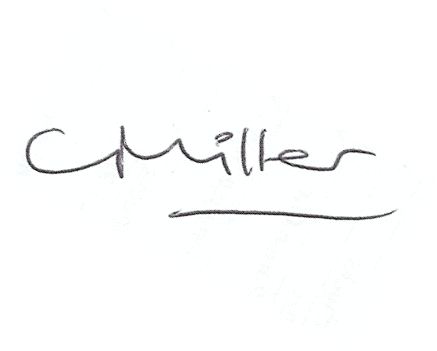 The meeting closed at 740pm.Claire Miller, Parish ClerkBAVINGTON PARISH COUNCILRISK ASSESSMENT FOR RESUMING FACE-TO-FACE MEETINGSRisk Assessment for Face to Face meetingsMay 2021.Risk Description of RiskMitigation Measures1.Room Set up and DismantlingTransmission from setting out the chairs to hold the meeting.Chairs and surfaces, eg door handles to be  sanitised after use – members to sanitise their own chairs; Clerk/Chairman to undertake sanitisation on other areas.  2. Entering and leaving meetingClose proximity to other members and the public entering and leaving the meeting and contact with doors.Members to enter the meeting and leave in an orderly socially distanced way.Hands to be sanitised on arrival.Controlled, socially distanced, one by one, entry by other attendees. 3. Meeting EnvironmentTransmission through air and touch.Socially distanced seating arrangement.Windows and doors to be left open to facilitate the free flow of air though the meeting room.5. Conduct of MeetingTransfer through touch and airMembers and public to remain socially distanced at all times.Wearing of masks except when speaking.Shouting to be avoided.The circulation of paper documents to be suspended. 6. Wider IssuesMembers do not feel safe attending  face to face meetings. Members to stand when addressing the meeting so their voices will carry better.Need to keep meeting “moving” so it does not last longer than necessary.Track & traceContact details of any members of the public attending to be taken.